亳州同德人力资源有限公司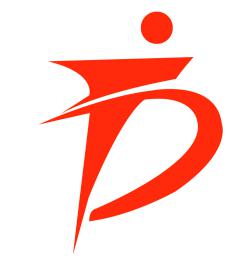 亳州同德劳务市场赴 乌干达建筑工招聘信息一、招聘岗位：木工20名，钢筋工5人，油漆工、水电工、贴砖工。二、招聘要求：1、年龄：21岁-50岁。2、身体健康、勤奋踏实、无工伤及犯罪记录，遵纪守法，要求小学学历以上，有相关工作技能。三、薪资待遇1、年综合收入10—12万元。2、雇主承担工伤保险及医疗保险。3、合同期为两年，期满雇主提供返程机票。四、出国费用综合费用15000元人民币（含押金3000元，工期2年期满退还本人）。中途若违约不退费。体检、护照、国内交通食宿费需自理。五、工作安排1、每天工作10小时左右，节假日根据工地情况决定是否放假。2、工资每半年发放，发放比例60%。六、福利政策1、雇主免费提供宿舍。2、雇主免费发放劳保用品。3、雇主担任吃住。   4、续约待遇：合同到期后可同雇主商议续约并签订新合同。报名地址：亳州市西一环路与芍花路交叉口联   系   人：  夏    飞                  传真：0558——5131926  电        话：0558—5558121，5131925，15955581607，13856777798  网     址:www.tongdehr.com（亳州同德人力资源网）